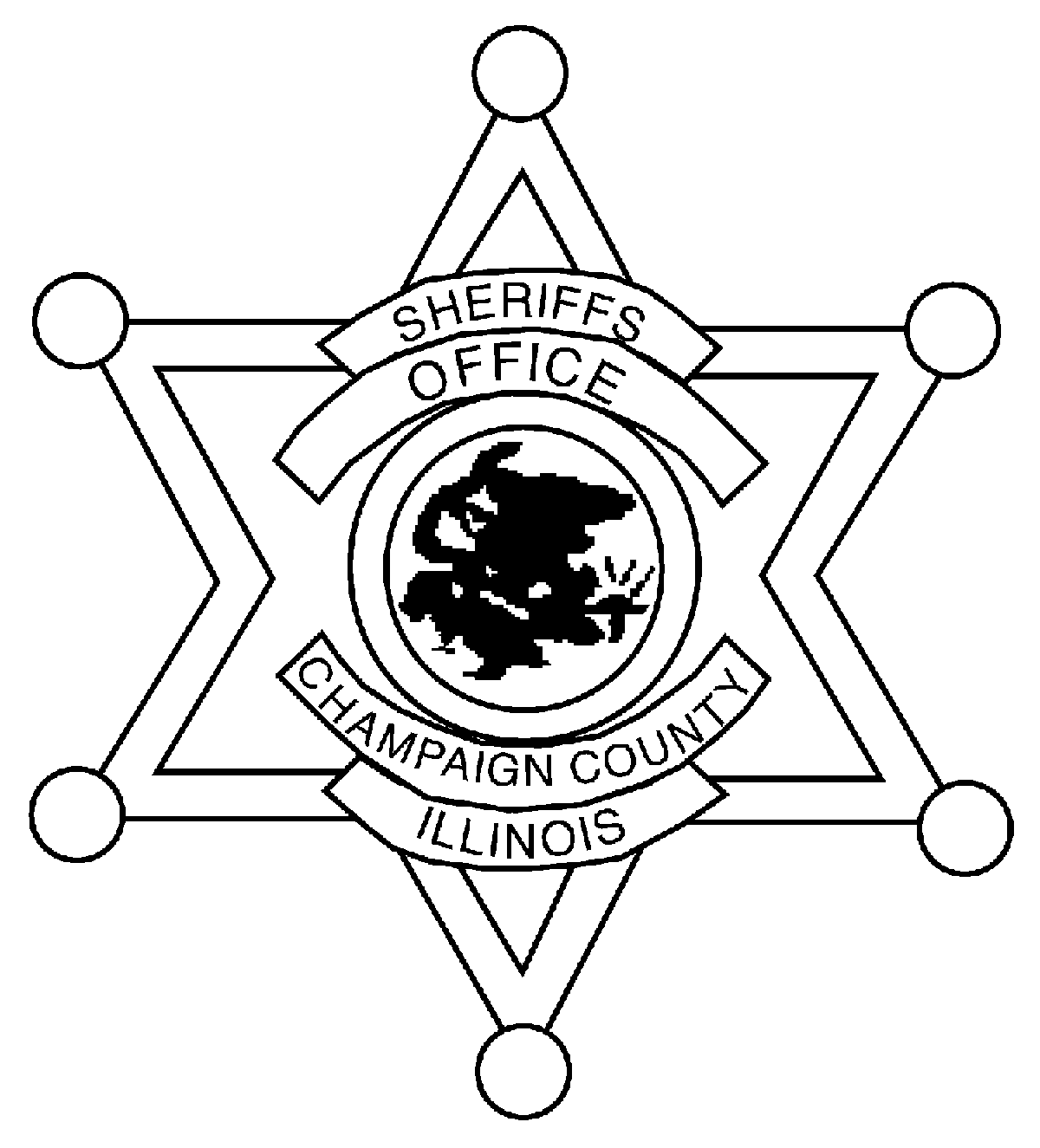 East Central Illinois Community Organizations Active in Disasters (COAD) Meeting AgendaDecember 7, 2023Time: 2:30 pmLocation:  ILEAS Boardroom1701 E. Main St.Urbana, IL  61802Time:  2:30 PMWelcome & Introductions		Member UpdatesReal-events & future exercises/trainingRed Cross Shelter Training—Jan 15th 0900 at ILEASAmbassador Training-TBDReunification Drill/Exercise—June 14th Expand membershipRecruit other organizations to joinOpen DiscussionNext Meeting—Jan 18th Adjournment